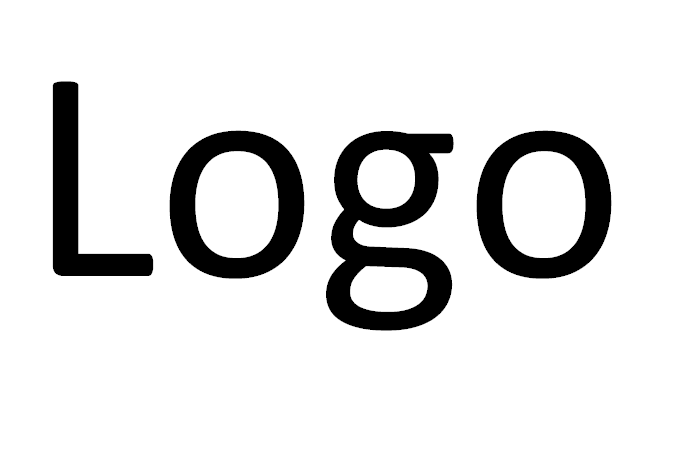 NameNameNameNameName